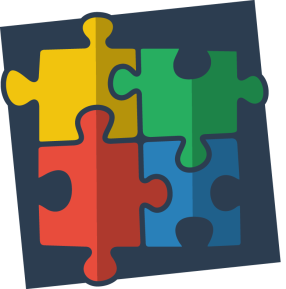 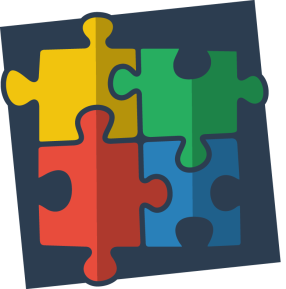 Seznam dětí přijatých pro školní rok 2016/2017 k základnímu vzdělávání v Základní škole a mateřské škole Hradec nad Svitavou, okres Svitavy.K základní školní docházce od školního roku byly přijaté děti s registračním číslem:HRS II 011/2016					HRS II 141/2016HRS II 021/2016					HRS II 151/2016HRS II 031/2016					HRS II 161/2016HRS II 041/2016					HRS II 171/2016HRS II 051/2016					HRS II 181/2016HRS II 061/2016					HRS II 191/2016HRS II 071/2016					HRS II 201/2016HRS II 081/2016					HRS II 211/2016HRS II 091/2016					HRS II 231/2016HRS II 101/2016					HRS II 241/2016HRS II 111/2016					HRS II 251/2016			HRS II 121/2016					HRS II 261/2016HRS II 131/2016Mgr. Eliška Hartmanováředitelka školy